Madame, Monsieur,J'ai l'honneur de vous inviter à participer à la réunion du Groupe régional pour l'Afrique (SG20RG-AFR) de la Commission d'études 20 de l'UIT-T, qui se tiendra au Centre de congrès Tonino Lamborghini de Charm el-Cheikh (Égypte), le 8 juin 2023, de 13 h 30 à 18 h 00, EET. Cette réunion se tiendra à l'aimable invitation de l'Autorité nationale de régulation des télécommunications de l'Égypte (NTRA).Des informations supplémentaires sont données dans l'Annexe A et un projet d'ordre du jour établi par le Président du Groupe SF20RG-AFR, M. Ramy Ahmed FATHY (Égypte), est reproduit dans l'Annexe B. Des renseignements pratiques concernant la réunion seront publiés sur la page web du Groupe SG20RG-AFR, à l'adresse: http://itu.int/go/sg20rgafr.Principales échéances:Je vous souhaite une réunion constructive et agréable.Annexes: 2ANNEXE A
Informations pratiques concernant la réunionMÉTHODES DE TRAVAIL ET INSTALLATIONSSOUMISSION DES DOCUMENTS ET ACCÈS: La réunion se déroulera sans document papier. Les contributions des Membres et les projets de documents temporaires doivent être soumise par courrier électronique au secrétariat de la commission d'études (tsbsg20@itu.int) en utilisant le gabarit approprié. Les documents de réunion sont accessibles depuis la page d'accueil de la commission d'études, et l'accès est réservé aux Membres de l'UIT-T disposant d'un compte utilisateur UIT avec accès TIES.LANGUE DE TRAVAIL: En accord avec le Président du Groupe régional, la langue de travail de la réunion sera l'anglais.Des équipements de RÉSEAU LOCAL SANS FIL et un accès à l'Internet seront mis à disposition sur le lieu de la manifestation.INSCRIPTION PRÉALABLE, NOUVEAUX DÉLÉGUÉS, BOURSES ET DEMANDE DE VISAINSCRIPTION PRÉALABLE: L'inscription préalable est obligatoire et doit se faire en ligne depuis la page d'accueil de la commission d'études au moins un mois avant le début de la réunion. Comme indiqué dans la Circulaire TSB 68, dans le cadre du système d'inscription de l'UIT-T, le coordonnateur responsable doit approuver les demandes d'inscription; la Circulaire TSB 118 indique comment mettre en place l'approbation automatique de ces demandes. Les membres sont invités à inclure des femmes dans leurs délégations chaque fois que cela est possible.BOURSES: Afin de faciliter la participation des pays remplissant les conditions requises, deux types de bourses sont accordés pour la région Afrique uniquement, pour cette réunion:•	une bourse partielle pour la participation à une réunion en présentiel; et•	une bourse pour la participation à une réunion électronique.Les bourses pour la participation à une réunion électronique correspondent au remboursement des coûts de la connectivité pendant la durée de la manifestation. S'agissant des bourses partielles, jusqu'à deux bourses partielles par pays pourront être accordées, en fonction des ressources financières disponibles. Une bourse partielle pour la participation à une réunion en présentiel comprend une indemnité journalière de subsistance appropriée (destinée à couvrir les frais d'hébergement, les repas et les frais divers). Les autres frais de participation sont à la charge de l'organisation du candidat à l'obtention d'une bourse.Conformément à la Résolution 213 (Dubaï, 2018) de la Conférence de plénipotentiaires, il est recommandé que les bourses soient accordées en tenant compte de l'équilibre hommes/femmes et de l'inclusion des personnes handicapées et des personnes ayant des besoins particuliers. Les critères sur la base desquels il est décidé d'attribuer une bourse sont les suivants: budget disponible à l'UIT; participation active, et notamment soumission de contributions écrites pertinentes; répartition équitable entre les pays et les régions; demandes de personnes handicapées ou ayant des besoins particuliers; et parité hommes-femmes.Les formulaires pour les deux types de bourses sont disponibles sur la page d'accueil du Groupe SG20RG-AFR. Les demandes de bourse doivent être transmises au plus tard le 24 avril 2023, par courrier électronique à l'adresse fellowships@itu.int, ou par télécopie, au numéro +41 22 730 5778. L'inscription (approuvée par le coordonnateur) doit être effectuée avant de soumettre une demande de bourse. Il est vivement recommandé de s'inscrire à la manifestation et d'engager le processus de demande sept semaines au moins avant la date de la réunion.DEMANDE DE VISA: Cette réunion étant organisée hors de Suisse, les demandes d'assistance pour l'obtention d'un visa doivent être adressées directement à l'organisme hôte. Des instructions figurent sous la rubrique "Informations pratiques" de la page d'accueil du groupe régional à l'adresse: http://itu.int/go/sg20rgafr.ANNEXE BProjet d'ordre du jour
Réunion du Groupe régional pour l'Afrique (SG20RG-AFR) 
de la Commission d'études 20 de l'UIT-T
Charm el-Cheikh, Égypte, 8 juin 2023______________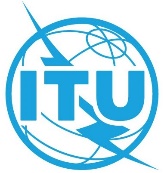 Union internationale des télécommunicationsBureau de la Normalisation des TélécommunicationsUnion internationale des télécommunicationsBureau de la Normalisation des TélécommunicationsGenève, le 5 avril 2023Genève, le 5 avril 2023Réf.:Lettre collective TSB 1/SG20RG-AFRCE 20/CBLettre collective TSB 1/SG20RG-AFRCE 20/CB–	Aux Administrations des États Membres de l'Union;–	Aux Membres du Secteur UIT-T;–	Aux Associés de l'UIT-T participant aux travaux de la Commission d'études 20;–	Aux établissements universitaires participant aux travaux de l'UIT–	Aux Administrations des États Membres de l'Union;–	Aux Membres du Secteur UIT-T;–	Aux Associés de l'UIT-T participant aux travaux de la Commission d'études 20;–	Aux établissements universitaires participant aux travaux de l'UITTél.:+41 22 730 6301+41 22 730 6301–	Aux Administrations des États Membres de l'Union;–	Aux Membres du Secteur UIT-T;–	Aux Associés de l'UIT-T participant aux travaux de la Commission d'études 20;–	Aux établissements universitaires participant aux travaux de l'UIT–	Aux Administrations des États Membres de l'Union;–	Aux Membres du Secteur UIT-T;–	Aux Associés de l'UIT-T participant aux travaux de la Commission d'études 20;–	Aux établissements universitaires participant aux travaux de l'UITTélécopie:+41 22 730 5853+41 22 730 5853–	Aux Administrations des États Membres de l'Union;–	Aux Membres du Secteur UIT-T;–	Aux Associés de l'UIT-T participant aux travaux de la Commission d'études 20;–	Aux établissements universitaires participant aux travaux de l'UIT–	Aux Administrations des États Membres de l'Union;–	Aux Membres du Secteur UIT-T;–	Aux Associés de l'UIT-T participant aux travaux de la Commission d'études 20;–	Aux établissements universitaires participant aux travaux de l'UITCourriel:tsbsg20@itu.inttsbsg20@itu.int–	Aux Administrations des États Membres de l'Union;–	Aux Membres du Secteur UIT-T;–	Aux Associés de l'UIT-T participant aux travaux de la Commission d'études 20;–	Aux établissements universitaires participant aux travaux de l'UIT–	Aux Administrations des États Membres de l'Union;–	Aux Membres du Secteur UIT-T;–	Aux Associés de l'UIT-T participant aux travaux de la Commission d'études 20;–	Aux établissements universitaires participant aux travaux de l'UITWeb:http://itu.int/go/sg20rgafrhttp://itu.int/go/sg20rgafr–	Aux Administrations des États Membres de l'Union;–	Aux Membres du Secteur UIT-T;–	Aux Associés de l'UIT-T participant aux travaux de la Commission d'études 20;–	Aux établissements universitaires participant aux travaux de l'UIT–	Aux Administrations des États Membres de l'Union;–	Aux Membres du Secteur UIT-T;–	Aux Associés de l'UIT-T participant aux travaux de la Commission d'études 20;–	Aux établissements universitaires participant aux travaux de l'UITObjet:Réunion du Groupe régional pour l'Afrique de la Commission d'études 20 (SG20RG-AFR);
Charm el-Cheikh, Égypte, 8 juin 2023Réunion du Groupe régional pour l'Afrique de la Commission d'études 20 (SG20RG-AFR);
Charm el-Cheikh, Égypte, 8 juin 2023Réunion du Groupe régional pour l'Afrique de la Commission d'études 20 (SG20RG-AFR);
Charm el-Cheikh, Égypte, 8 juin 2023Réunion du Groupe régional pour l'Afrique de la Commission d'études 20 (SG20RG-AFR);
Charm el-Cheikh, Égypte, 8 juin 202324 avril 2023–	Soumission des demandes de bourse et des demandes de bourse pour la participation à une réunion électronique (au moyen des formulaires disponibles sur la page d'accueil du Groupe SG20RG-AFR; voir l'Annexe A)4 mai 2023–	Inscription préalable (au moyen du formulaire d'inscription en ligne disponible sur la page d'accueil du Groupe RG20RG-AFR).–	Soumission des demandes de lettres pour faciliter l'obtention du visa (des informations pratiques seront publiées sur la page d'accueil du Groupe RG20RG-AFR).26 mai 2023–	Soumission des contributions des Membres de l'UIT-T (par courrier électronique, à l'adresse tsbsg20@itu.int)Veuillez agréer, Madame, Monsieur, l'assurance de ma considération distinguée.Seizo Onoe
Directeur du Bureau de la normalisation 
des télécommunications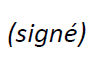 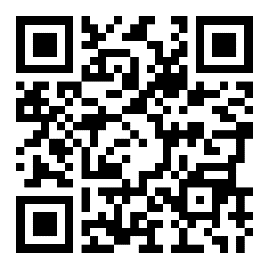 ITU-T SG20RG-AFRVeuillez agréer, Madame, Monsieur, l'assurance de ma considération distinguée.Seizo Onoe
Directeur du Bureau de la normalisation 
des télécommunicationsInformations les plus récentes concernant la réunionN°DescriptionDocument1Ouverture de la réunion2Guide pour la participation à distance à la réunion du Groupe SG20RG-AFR 3Adoption de l'ordre du jour4Rapport de la dernière réunion (réunion virtuelle, 3 juin 2021)SG20RG-AFR, Rapport 35Aperçu des activités de l'UIT-T sur la transformation numérique des villes axées sur l'humain6Vue d'ensemble des résultats des précédentes réunions de la CE 20 de l'UIT-T:Genève, 30 janvier – 10 février 2023Genève, 18-28 juillet 20227Principales décisions prises par l'AMNT-208Temps forts de la Conférence de plénipotentiaires de l'UIT (Bucarest, 26 septembre – 14 octobre 2022) intéressant la CE 20 de l'UIT-T9Temps forts de la réunion du GCNT (Genève, 12-16 décembre 2022) intéressant la CE 20 de l'UIT-T10Aperçu de la Commission d'études 20 de l'UIT-T (structure et méthodes de travail)10.1Groupe SG20RG-AFR de l'UIT-T10.2Méthodes de travail de l'UIT-T – pour information11Examen des contributions reçues12Programme de travail du Groupe SG20RG-AFR13Contributions des membres du Groupe SG20RG-AFR aux travaux de la Commission d'études 20 de l'UIT-T14Examen des priorités du Groupe SG20RG-AFR de l'UIT-T et des travaux préparatoires en vue de l'AMNT-2415Travaux préparatoires en vue de projet de Rapport du Groupe SG20RG-AFR16Lieu et date de la prochaine réunion du Groupe SG20RG-AFR17DiversRéunion de la Commission d'études 20 de l'UIT-T (Arusha, Tanzanie, 
13-22 septembre 2023)18Clôture de la réunion